Coaches Incident Report Form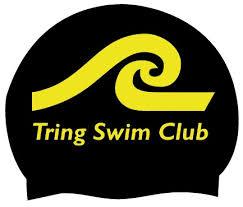 Please complete the information below for any ‘out of the ordinary’ incidents. As a guide this would include significant behaviour issues (eg where a swimmer has been asked to sit out part of the session); major accident where parents/guardians have had to be informed. The club will keep a record - including what you have done to resolve the issue, and in extreme circumstances initiate follow up action. On completion the form should be sent to the Welfare Officer, Head Coach and Chair.Coach:	___________________________________Date: 	___________________________________Session:	___________________________________Brief description of the incident: __________________________________________________________________________________________________________________________________________________________________________________________________Names of swimmers involved: ________________________________________________________________________________________________________________________________________________________Names of any witnesses: _______________________________________________________________________________________________________________Action already taken to resolve the issue: _______________________________________________________________________________________________________________________________________________________________________________________________________________________________________Follow up required: Yes/No